БАШҠОРТОСТАН РЕСПУБЛИКАҺЫ                                                 АДМИНИСТРАЦИЯ  СЕЛЬСКОГО             ЙƏРМƏКƏЙ РАЙОНЫ                                                            ПОСЕЛЕНИЯ Нижнеулу-Елгинский МУНИЦИПАЛЬ РАЙОНыныҢ                                                       СЕЛЬСОВЕТ  МУНИЦИПАЛЬНОГО                                              ТYБƏНГЕ ОЛОЙЫЛГFА АУЫЛ СОВЕТЫ                                           РАЙОНА  ЕРМЕКЕЕВСКИЙ РАЙОН   АУЫЛ БИЛӘМӘҺЕ ХАКИМИƏТЕ                                                         РЕСПУБЛИКИ БАШКОРТОСТАН 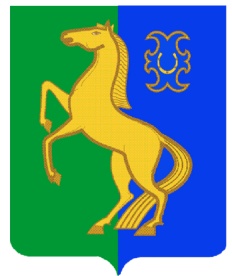      452196,  Тубəнге олойылFа ауылы, Йəштəр урамы, 11                                 452196, с.Нижнеулу-Елга, ул. Молодежная, 10                     Тел. 2-55-37                                                                                                                                                 Тел. 2-53-15  ҠАРАР                                                             №  32                                     ПОСТАНОВЛЕНИЕ23  август  2017 й.                                                                                     23  августа  2017 г.Об утверждении программы «Обеспечение беспрепятственного доступаинвалидов и маломобильных групп населения к объектам социальной инфраструктуры в сельском  поселении  Нижнеулу-Елгинский сельсоветна 2017 - 2018 годы»	В соответствии с Федеральным Законом от 6 октября 2003 № 131-ФЗ «Об общих принципах организации местного самоуправления в Российской Федерации», во исполнение статьи 14, главы IV, Федерального закона от 24 ноября 1995 года № 181-ФЗ «О социальной защите инвалидов в Российской Федерации», п о с т а н о в л я ю:         1. Утвердить программу «Обеспечение беспрепятственного доступа инвалидов и маломобильных  групп населения к объектам социальной инфраструктуры в сельском  поселении  Нижнеулу-Елгинский сельсовет на 2017 - 2018 годы»  (прилагается).        2. Настоящее постановление разместить на информационном стенде администрации СП и на официальном сайте   сельского поселения Нижнеулу-Елгинский сельсовет сети «Интернет».         3. Контроль за выполнением настоящего постановления оставляю за собой.        Глава  сельского поселения        Нижнеулу-Елгинский сельсовет                                           О.В.Зарянова Приложениек постановлению главы  сельского    поселения Нижнеулу-Елгинский                    сельсовет  № 32 от 23.08.2017.ПРОГРАММА«Обеспечение беспрепятственного доступа инвалидов и маломобильных групп населения к объектам социальной инфраструктуры в сельском  поселении  Нижнеулу-Елгинский сельсовет на 2017 - 2018 годы»ПАСПОРТПрограммы  «Обеспечение беспрепятственного доступа инвалидов и маломобильных групп населения к объектам социальной инфраструктуры в сельском  поселении  Нижнеулу-Елгинский сельсовет на 2017 - 2018 годы»Характеристика проблемы и цель Программы        В современных социально - экономических условиях одной их важнейших задач является поддержка и социальная защита инвалидов и других маломобильных групп населения, к маломобильным группам населения относятся:        - инвалиды (в том числе: по зрению, по слуху, с поражением опорно – двигательного аппарата, включая использующих кресла – колясками);        - граждане пожилого возраста;        - граждане с малолетними детьми, в том числе использующие детские коляски;        - другие лица с ограниченными способностями или возможностями самостоятельно передвигаться, ориентироваться, общаться, вынужденные в силу устойчивого и (или) временного физического ограничения использовать для своего передвижения необходимые средства, приспособления.        Как видно из приведенного перечня, к маломобильным группам населения помимо инвалидов относятся еще большое количество социальных групп, поэтому все, что делается удобным для инвалидов, будет крайне удобным и для всех остальных граждан, даже если они не имеют физических ограничений.        Принятый в 1995 году Федеральный закон «О социальной защите инвалидов в Российской Федерации» определил государственную политику в области социальной защиты инвалидов в России, с целью которой является обеспечение инвалидам и маломобильным гражданам равных с другими гражданами возможностей в реализации гражданских, экономических, политических и других прав и свобод, предусмотренных Конституцией Российской Федерации, а также в соответствии с общепризнанными принципами и нормами международного права и международными договорами России.        В соответствии с действующим законодательством администрация должна обеспечить базу и создания условия для беспрепятственного доступа инвалидов к информации, независимой жизнедеятельности инвалидов, реализации ими гражданских и политических прав, наиболее полной интеграции их в общественную трудовую деятельность.        Эффективность создания адаптированной инфраструктуры на территории сельского поселения Нижнеулу-Елгинский сельсовет для маломобильных групп населения возможна лишь при условии широкого приспособления сплошных территорий, жилых массивов, в пределах которых инвалид мог бы спокойно передвигаться.2. Цели и задачи Программы        Целью программы «Обеспечение беспрепятственного доступа инвалидов и маломобильных групп населения к объектам социальной инфраструктуры в сельском  поселении  Нижнеулу-Елгинский сельсовет на 2017 – 2018 годы является создание доступной среды жизнедеятельности инвалидам и другим маломобильным группам населения для обеспечения решения стратегической цели – благоприятных условий жизни, профессиональной и творческой самореализации жителей сельского поселения Нижнеулу-Елгинский сельсовет .        Задачи, решение которых предусматривает программа:        - обеспечение беспрепятственного доступа инвалидов и других маломобильных групп населения к объектам социальной инфраструктуры сельского поселения Нижнеулу-Елгинский сельсовет – установка пандуса в здании администрации сельского поселения  - обеспечение беспрепятственного доступа инвалидов, детей – инвалидов и других маломобильных групп населения .        Целью Программы является создание единого реабилитационного пространства для адаптации и интеграции в общество людей с ограниченными возможностями сельского поселения Нижнеулу-Елгинский сельсовет.        Для достижения основных целей Программы требуется решение следующих задач:        - создание в сельского поселения Нижнеулу-Елгинский сельсовет безбарьерной для инвалидов среды жизнедеятельности;        - обеспечение беспрепятственного передвижения и доступа инвалидов к жилью, объектам социальной инфраструктуры и месту работы;        - обеспечение беспрепятственного доступа инвалидов к информации.Перечень мероприятий ПрограммыНаименование программы:Основание для разработки  Программы:Основные разработчики Программы:Цель Программы:Задачи программы:Срок реализации Программы:Объёмы и источники финансирования Программы:Индикаторы целей Программы:Контроль за выполнением Программы:«Обеспечение беспрепятственного доступа инвалидов и маломобильных групп населения к объектам социальной инфраструктуры в сельском  поселении  Нижнеулу-Елгинский сельсовет на 2017 - 2018 годы» (далее – Программа)Федеральный закон от 6 октября 2003 года №131-ФЗ «Об общих принципах организации местного самоуправления в Российской Федерации», Федеральный закон от 24.11.95 №181-ФЗ «О социальной защите инвалидов в Российской Федерации»администрация сельского поселения Нижнеулу-Елгинский сельсовет муниципального района Ермекеевский район Республики БашкортостанСоздание доступной среды жизнедеятельности инвалидам и другим маломобильным группам населения для обеспечения решения стратегической цели – благоприятных условий жизни, профессиональной и творческой самореализации жителей  сельского поселения Нижнеулу-Елгинский сельсовет Для достижения поставленной цели необходимо решить следующие задачи:-  формирование условий для просвещенности граждан в вопросах инвалидности и устранения отношенческих барьеров;-  создание условий для свободного передвижения и доступа инвалидов к объектам социальной инфраструктуры;-  оценка состояния доступности приоритетных объектов и услуг.2017-2018 гг.- Повышение качества жизни инвалидов.- Обеспечение равноправного места в общественной жизни села для инвалидов.- Обеспечение доступности маломобильных инвалидов к социально значимым объектам сельской инфраструктуры, административным учреждениям и организациям.                                            - Удовлетворение потребности в профессиональной реабилитации инвалидов. Обеспечения беспрепятственного доступа инвалидов к информации.Контроль за выполнением Программы осуществляет администрация сельского поселения Нижнеулу-Елгинский сельсовет муниципального района Ермекеевский район Республики Башкортостан.№ п/пНаименование объектаНаименование мероприятияСрок реализации (год)Объем финансирования тыс.руб.Результат реализации программы1Администрация сельского поселения Нижнеулу-Елгинский сельсоветОбеспечение доступности для инвалидов объектов социальной инфраструктуры201710,0 Установка  пандуса2Администрация сельского поселения Нижнеулу-Елгинский сельсоветОрганизация конкурсов, выставок, культурно-массовых, развивающихся мероприятий с целью адаптации и реабилитации инвалидов, развития эстетического вкуса, художественной инициативы, творческих способностей инвалидов 2017-2018Не требуется финансирования3.Администрация сельского поселения Нижнеулу-Елгинский сельсоветРассмотрение каждой индивидуальной ситуации с которой обратился инвалид или член семьи инвалида 2017-2018Не требуется финансирования4.Администрация сельского поселения Нижнеулу-Елгинский сельсоветРазмещение в средствах массовой информации материалов по вопросам социальной защиты и реабилитации инвалидов2017-2018Не требуется финансирования5.Администрация сельского поселения Нижнеулу-Елгинский сельсоветПроведение информационных и просветительских мероприятий с участием инвалидов и других граждан с ограниченными возможностями, посвященных праздничным, государственным и памятным датам2017-2018Не требуется финансированияИТОГО:ИТОГО:ИТОГО:10,0